KONSEP BELAJARBelajar sebagai suatu rangkaian pase, menggunakan step-step kognitif: pengkodean (cooding), penyimpanan (storing), perolehan kembali (retrieving), dan pemindahan informasi (transferring information). Belajar adalah perubahan tingkah-laku.   Seseorang  dianggap  telah belajar sesuatu bila ia mampu menunjukkan perubahan tingkahlaku. Belajar adalah perubahan persepsi dan pemahaman. Perubahan persepsi dan pemahaman tidak selalu  berbentuk perubahan tingkahlaku  yang bisa  diamati.KONSEP PEMBELAJARANPembelajaran merupakan usaha sistematis yang memungkinkan terciptanya pendidikan demi meraih internalisasi ilmu pengetahuan sebagai proses pengalaman khusus yang bertujuan menciptakan perubahan sosial secara terus menerus (dinamika) dalam perilaku dan pemikiran manusia. Pembelajaran adalah proses mendidik, mengajar, dan melatih peserta didik. Mendidik merupakan suatu kegiatan meneruskan dan mengembangkan nilai-nilai hidup (lebih mengarah pada proses afektif) Mengajar merupakan suatu kegiatan meneruskan dan mengembangkan ilmu pengetahuan dan teknologi (lebih mengarah pada proses kognitif) Melatih merupakan suatu kegiatan mengembangkan keterampilan para peserta didik (lebih mengarah pada proses psikhomotorik dan skill) KONSEP PEMBELAJARANPembelajaran sebagai upaya untuk menciptakan suasana dan lingkungan yang memungkinkan terjadinya proses belajar pada diri siswa membutuhkan pemikiran dan kreativitas guruMenciptakan suasana dan lingkungan belajar yang kondusif bagi terciptanya INTERAKSI BELAJAR MENGAJAR merupakan sebuah sentral dalam menyusun Strategi Pembelajaran.KONSEP STRATEGIStrategi adalah the art of bringing forces to the battle in favourable position (Ensiklopedia Pendidikan). Ungkapan tersebut menggambarkan bahwa strategi merupakan suatu seni, yaitu seni membawa peserta didik ke dalam  suasana pembelajaran dalam posisi yang paling menguntungkan. Strategi itu sendiri tidak lagi sekedar seni, melainkan sudah merupakan ilmu pengetahuan yang dapat dipelajari. David dalam Gulo (2005) berpendapat, ialah:  ‘a plan, method, or series of activities designed to acheives a particular    educational goal’. (strategi belajar mengajar meliputi rencana, methode dan perangkat kegiatan pembelajaran yang direncanakan sesuai dengan peranannya untuk mencapai tujuan pembelajaran tertentu). STRATEGI PEMBELAJARANStrategi pembelajaran: merupakan  suatu siasat yang berisikan langkah-langkah tertentu dalam mengelola berbagai komponen pembelajaran, untuk mencapai tujuan yang diharapkan. Strategi pembelajaran merupakan  cara, sebagai suatu siasat atau taktik yang berisikan langkah-langkah tertentu dalam mengelola berbagai komponen pembelajaran, untuk mencapai tujuan yang diharapkan.STRATEGI PEMBELAJARAN (SP)Gerlach dan Ely (1980), SP: cara-cara yang dipilih untuk menyampaikan metode pembelajaran dalam lingkungan pembelajaran tertentu Dick dan Carey (1990), SP: seluruh komponen pembelajaran dan prosedur/tahapan KBM yang digunakan dalam membantu pencapaian tujuan pembelajaran. Raka Joni  dengan nada ungkapannya mengartikan: strategi pembelajaran adalah sebagai “pola dan urutan umum perbuatan guru dan murid dalam mewujudkan kegiatan belajar mengajar”.STRATEGI PEMBELAJARAN (SP)Gerlach dan Ely (1980), SP: cara-cara yang dipilih untuk menyampaikan metode pembelajaran dalam lingkungan pembelajaran tertentuDick dan Carey (1990), SP: seluruh komponen pembelajaran dan prosedur/tahapan KBM yang digunakan dalam membantu pencapaian tujuan pembelajaran. STRATEGI PEMBELAJARANStrategi    pembelajaran     merupakan  pen-dekatan dalam mengelola kegiatan, dengan   mengintregasikan    urutan  kegiatan,  cara mengorganisasikan   materi  pelajaran dan pembelajar,peralatan dan bahan serta  waktu yang digunakan dalam proses pembelajaran, untuk  mencapai  tujuan  pembelajaran yang telah ditentukan, secara efektif dan efisien.Strategi pembelajaran terkandung pertanyaan  bagaimanakah  cara  menyampaikan  isi pelajaran?.   Maka komponen operasional strategi pembelajaran  berupa urutan kegiatan, melalui pendekatan, metode,  teknik dan alat atau media pembelajaran dan waktu. STRATEGI PEMBELAJARAN SENIStrategi pembelajaran seni adalah seni dan ilmu. Seni dan ilmu adalah konsep mengenai suatu cara pembelajaran yang bernilai edukatif dan artistik untuk membawakan pembelajaran di kelas sedemikian rupa, sehingga tujuan pembelajaran yang telah ditetapkan dapat tercapai secara efektif dan efisien. WUJUD STRATEGI PEMBELAJARANWujud Strategi Pembelajaran adalah:    @  berupa kerangka konseptual yang           disebut model pembelajaran    @  berupa langkah-langkah praktis          yang disebut metode pembelajaran        - keragaman kecakapan awal yang dimiliki siswa          - keterbatasan sarana pembelajaran         - karakteristik materi yang akan dipelajari KOMPONEN POKOK PEMBELAJARAN (DOMAIN UTAMA DALAM PBM)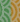 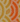 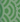 SISTEM KOMPONEN PBMASPEK TUJUAN METODE TEKNIK DAN ALAT-ALAT PBMHIRARKI TUJUAN PENDIDIKANTujuan Pendidikan NasionalTujuan InstitusionalTujuan Kurikuler (Kurikulum)Tujuan InstruksionalTpu (T. Pembelajaran Umum)Tpk (T. Pembelajaran Khusus)Tujuan Pendidikan Nasional “Pendidikan Nasional bertujuan mencerdaskan kehidupan bangsa dan mengembangkan manusia Indonesia seutuhnya, yaitu manusia yang bertaqwa terhadap tuhan Yang Maha Esa dan berbudi pekerti luhur, memiliki pengetahuan ilmu,  teknologi dan keterampilan, kesehatan jasmani dan rohani, kepribadian yang mantap dan mandiri, serta memiliki rasa tanggung jawab kemasyarakat dan kebangsaan”.TUJUAN INSTITUSIONALUntuk memberikan kemampuan dasar yang merupakan perluasan serta peningkatan pengetahuan, keterampilan perilaku dan sikap yang dikembangkan di pra Dasar dan di SD/MI yang bermanfaat bagi kehidupannya sebagai pribadi anggota masyarakat warga negara dan warga dunia, serta untuk melanjutkan ke jenjang pendidikan menengah”TUJUAN KURIKULER“Seni merupakan alat untuk mendidik anak dalam rangka: mengembangkan berbagai kecerdasan (intelektual, emosional), peka terhadap alam, lingkungan, social, budaya, dan mampu menghargai seni dan budaya”.Membentuk Manusia Ideal, yaitu manusia yang terampil, sadar budaya, peka rasa, kreatif, bugar dan elegan.Memenuhi kebutuhan integrative dan kebutuhan aktualisasi diri. TUJUAN INSTRUKSIONALSiswa dapat memahami seni dengan segala aspeknya; Siswa dapat berapresiasi pada karya seni dan berolah pengalaman dalam      berkarya  kreatif sesuai dengan jenis kegiatan seni pilihan masing-masing;Siswa dapat berekspresi dan berapresiasi musik, tari, rupa dan drama/teater daerah setempat dan daerah lain serta mengenal sejarah dan estetikanya; Siswa memiliki kemampuan berapresiasi seni daerah, popular, dan kontemporer; Siswa mampu berapresiasi pada bentuk tari tunggal, berpasangan, kelompok  drama tari, dan memperoleh pengalaman berekspresi;Siswa mampu mempersiapkan, merencanakan, dan melaksanakan pameran dan pergelaran seni;Siswa mengenal jenis kesenian yang tersebar di IndonesiaSiswa dapat berkreasi dengan alat musik ritmis dengan irama bervariasi sambil bernyanyi dan melakukan ekspresi gerak secara berkelompok; KATA-KATA OPERASIONAL UNTUK TPKMenyebutkan, menggambarkan, membentuk, melakukan, menyusun, mempraktekkan, mendemonstrasikan, menggabungkan, mengatakan, membedakan, menyanyikan, menarikan, menggunakan, menerapkan, menguraikan, mendefinisikan, menjelaskan, bekerja sama, memperhatikan, menyukai, membantu, menawarkan, memilih, menilai, mempertahankan, membicarakan,merespon, merangkum, menuliskan, menginformasikan, mengsintesiskan, mengelompokan, menganalisis, mengaplikasi, memainkan, menirukan, menata, memaparkan, melafalkan, mengimitasi, menyalin, mendeklamasikan, menguraikan, mengaransir, menggubah, menstrasformasikan,  memerankan PENDEKATANPendekatan sebagai titik tolak /sudut pandang seluruh masalah yang ada dalam program belajar-mengajar.Pendekatan menggambarkan cara berfikir dan sikap pendidik dalam menyelesaikan persoalan pembelajaran yang dihadapi.PENDEKATANPendekatan adalah suatu antar usaha dalam aktivitas kajian, atau interaksi,  relasi  dalam suasana tertentu, dengan individu atau kelompok melalui penggunaan metode-metode tertentu secara efektif. Pendekatan pembelajaran  sebagai proses penyajian isi Pembelajaran kepada siswa untuk mencapai kompetensi tertentu dengan suatu metode atau beberapa metode pilihan. PENDEKATAN DALAM PEMBELAJARAN SENIPendekatan Individual Pendekatan KelompokPendekatan KlasikalPendekatan Bervariasi Pendekatan Edukatif Pendekatan Pengalaman, Pendekatan Pembiasaan, Pendekatan Emosional, Pendekatan Rasional, Pendekatan Fungsional, Pendekatan Kebermaknaan.  METODE TEKNIK DAN ALATMetode mempunyai arti: keseluruhan langkah atau cara yang digunakan dalam melakukan suatu pekerjaan tertentu, guna mencapai tujuan yang telah ditentukan. Teknik bisa diartikan sebagai cara operasional yang mendukung metode tertentu, guna mencapai tujuan yang telah ditentukan.Teknik-teknik yang dilakukan sering didukung  oleh sejumlah Alat, yaitu sesuatu yang berupa benda, atau bukan benda yang digunakan untuk mempermudah  pelaksanaan teknik yang dipilih.KARAKTERISTIK METODEJENIS METODE DALAM PBM SENI:metode praktek yang lebih mengarah pada ranah psikomotor, keterampilan atau skill, metode teori yang lebih banyak mengarah pada aspek kognitif dan afektif. JENIS METODE PRAKTEKGlobal,Elementer, Unit, Kerja Kelompok, Demonstrasi, Kreatif, Eksperimen, Discovery Inquiry, Peniruan Dan Latihan (Drill – Resitasi), Bermain Peran, Karyawisata (Field-Trip), Sas (Struktur Analisis Sintesis)Sosio Drama (Role-Playing)Pemecahan Masalah (Problem Solving)SimulasiResource Person (Manusia Sumber)SurvaiTeam Teaching (Sistem Regu)Pemberian  Tugas/Resitasi, Dll TEKNIK  PEMBELAJARANMengamatiMeniruBerlatihBerkreasiBerlatihMenganalisisMenyusunMendemonstrasikanMenciptaMenggabungkanMemainkanMenabuh, DllKonsep ModelMODEL  = Mills (1989:4) berpendapat bahwa  :    “model   adalah    bentuk   repren-sentasi    akurat,   sebagai  proses aktual yang memungkinkan  sese-orang  atau  sekelompok orang mencoba  bertindak   berdasarkan model itu. Hal itu merupakan interpretasi atas hasil  observasi   dan   pengukuran yang diperoleh dari beberapa sistem. Pengertian  model  pembelajaran, merupakan     landasan   praktik  pembelajaran  hasil     penurunan   teori   psikologi   pendidikan dan  belajar,  yang   dirancang    ber-dasarkan proses  analisis   yang  diarahkan   pada   implementasi kurikulum dan implikasinya pada tingkat operasional di depan kelas MODEL PEMBELAJARANModel pembelajaran  merupakan strategi pembelajaran, berbentuk kerangka konseptual yang dapat digunakan sebagai pedoman untuk merancang pembelajaran dengan karakteristik tertentu Model pembelajaran dapat dianalisis melalui konsep: syntax, sistem sosial, prinsip reaksi, dan sistem pendukung. Model pembelajaranModel pembelajaran: merupakan strategi pembelajaran berbentuk kerangka konseptual yang dapat digunakan sebagai pedoman untuk merancang pembelajaran dengan karakteristik tertentu KONSEP MODEL PEMBELAJARASintax      	Tahap-tahap kegiatan pembelajaran yang dikembangkan dalam suatu model Sistem Sosial Gambaran tentang peran guru dan siswa, hubungan diantara keduanya dan norma yang dibangun dalam model (Teacher centered, student centered and experiential learning) Prinsip Reaksi Bagaimana seharusnya guru memandang dan memberikan respon pada siswa, dan memberikan petunjuk bagaimana seharusnya guru menggunakan aturan permainan yang berlaku pada setiap model.Sistem Pendukung     	 Segala sarana bantuan dan alat yang diperlukan untuk melaksanakan model.MODEL  MENGAJAR Model  mengajar dapat diartikan sebagai suatu rencana atau pola yang digunakan  dalam   menyusun  kurikulum,  mengatur materi peserta didik,dan memberi petun-juk  kepada pengajar di kelas dalam set-ting pengajaran atau setting lainnya. Memilih  suatu  model  mengajar,  harus sesuaikan dengan realitas yang ada dan situasi kelas yang ada, serta pandangan hidup  yang  akan dihasilkan dari proses kerjasama  dilakukan  antara  guru   dan peserta didik.MODEL  MENGAJAR Joyce dan Weil (1986):Suatu model mengajar merupakan kerangka atau pola yang dapat digunakan untuk merancang pengajaran langsung di kelas maupun secara tutorial, dan dapat digunakan pula untuk mengemas materi pengajaran termasuk buku, film, program komputer, dan kurikulum.Soekamto dan Winataputra (1997):Model belajar mengajar adalah kerangka konseptual yang melukiskan prosedur sistematik dalam mengorganisasikan pengalaman belajar untuk mencapai tujuan belajartertentu, dan berfungsi sebagai pedoman bagi  perancang pengajaran dan para guru dalam merencanakan dan melaksanakan aktivitas belajar mengajar.Abdulhak  (2000):Model pembelajaran merupakan bentuk kegiatan pembelajaran yang dikembangkan atas kelengkapan, dan pilihan karakteristik strategi pembelajaran. Misalnya model penyampaian informasi, model partisipatif, model tutorial, model kelompok belajar, model belajar melalui media, model paket belajar.Persyaratan Yang Harus Dimiliki Oleh Seorang Pendidik Seni  - Busroh.1992:117 Memiliki pengetahuan dan kemampuan yang baik dibidang seni, sehingga menguasai tujuan, isi materi yang akan disajikan. Memiliki pandangan yang luas tentang sifat dan hakekat pendidikan seni. Memiliki kemampuan, dan keterampilan kreativitas seni, mempraktekkan atau menyajikan  seni.Memiliki kemampuan dalam menggunakan berbagai macam metode pengajaran seni yang baik dan tepat sesuai dengan situasiMemiliki kemampuan untuk menentukan tujuan, memilih materi pendidikan seni sesuai dengan tingkat perkembangan dan kematangan anak didik.Memiliki keterampilan dalam memberikan bahan pengajaran seni melalui kegiatan pengalaman seni.Memiliki inisiatif, kreatif, kemampuan inovatif dalam menyajikan kegiatan seni. TUGAS PENDIDIK - Syaodih (2000) Tugas pendidik adalah:  “Menciptakan situasi pendidikan atau pembelajaran yang favourabel, yang memungkinkan pembelajar berkembang dengan lancar.” Pendidikan merupakan perwujudan idealisme yang perlu dikerjakan dengan penuh kesadaran, kesabaran, tanggung jawab, dan pengorbanan, dan bukan hanya ilmu dan teknologi akan tetapi juga seni, budaya, dan moral yang tidak hanya bisa dilihat dengan ratio, pikiran sehat, namun juga dengan feeling. TUGAS PENDIDIK - Syaodih (2000) Tugas pendidik adalah:  “Menciptakan situasi pendidikan atau pembelajaran yang favourabel, yang memungkinkan pembelajar berkembang dengan lancar.” Pendidikan merupakan perwujudan idealisme yang perlu dikerjakan dengan penuh kesadaran, kesabaran, tanggung jawab, dan pengorbanan, dan bukan hanya ilmu dan teknologi akan tetapi juga seni, budaya, dan moral yang tidak hanya bisa dilihat dengan ratio, pikiran sehat, namun juga dengan feeling. MODEL PEMBELAJARAN SISTEM KODALYMembantu siswa mengembangkan kemampuan berbahasa musik sebagai alat pembelajaran, dengan: MEMANFAATKAN TONIC SOLFA, HAND SIGN yaitu menggunakan gerakan tangan untuk menandakan tinggi rendah nadaRHYTHM DURATION SYLLABLES, yaitu penggunaan suku kata untuk menandakan panjang pendek bunyi dalam suatu pola irama Model Pembelajaran Sistem KodalyKODALY  mengembangkan metote pembelajaran yang didasari pada pola pembelajaran bahasa yakni dimulai dengan:Aural: yaitu musik diperdengarkan kemudian diikuti oleh siswa secara lisan. Siswa menyanyi sesuai contoh guru, kemudian melakukan gerakan tangan yang menunjukan tinggi rendahnya nada, setelah paham dilanjutkan pada Kegiatan menulis, yaitu mengkonstruksikan pengalaman bernyanyi  dan bergerak dalam tulisan sesuai dengan simbol notasi Kegiatan membaca notasi, yaitu dilakukan sebagai penguatan untuk menyadari keterkaitan antara pengalaman bermusik dan pengetahuan notasi.MODEL PEMBELAJARAN CARL ORFMengarah pada Penyusunan dan pengolahan Irama melalui aktivitas yang berawal dari:IMITASI: bunyi, suara, mengarah ke kreasi EKSPLORASI: 1) ruang melalui gerak, 2) bunyi melalui vokal atau alat, 3) bentuk melalui improvisasi menuju pola SINTESIS:INTEGRASI:pengulangan keterampilan baru dan mengkombinasinya dengan pengalaman TRANSFER BENTUK  melalui mediaMODEL PEMBELAJARAN CARL ORFMOPEM CARL ORF, mengolah irama melalui:Bicara / rhytmic speechIsyarat tubuh / body gesture, Gerak Bernyanyi Permainan instrumen dalam jalinan musik SYNTAX MODEL PEMBELAJARAN CARL ORFPREPARATION: serangkaian kegiatan yang didesain untuk memenuhi keterampilan tertentu SINTESIS: menggunakan kemampuan/keterampilan baru dalam program terencana dan permainan improvisasi INTEGRASI: pengulangan terhadap keterampilan yang baru dipelajari dan mengkombinasikan dengan sejumlah pengalaman keterampilan yang dikuasainya TRANSFER: menghubungkan keterampilan baru yang telah dipelajari dengan sejumlah media atau materi pertunjukan lain misalnya seni  drama dan tari.PROSES PEMBELAJARAN CARL ORFPROSES CARL ORFEksplorasi Ruang Melalui GerakEksplorasi Bunyi Melalui Suara Dan InstrumenEksplorasi Bentuk Melalui ImprovisasiMODEL PEMBELAJARAN BEHAVIORISMGood et. al.(1990)menganggap behaviorisme atau tingkah laku ini dapat diperhatikan dan diukur. Prinsip utama ialah faktor rangsangan  (stimulus), Respon (response) serta penguatan (reinforcement). Model ini menganggap  faktor  lingkungan  sebagai rangsangan dan respon peserta didik terhadap rang-sangan itu ialah responsnya.  Pendapat   ini   sejalan dengan pendapat Thorndike yang menyatakan bahwa hubungan  di antara  stimulus dan respon akan diper-kuat apabila responnya positif diberikan reward  yang  positif   dan  tingkah  laku nagatif tidak diberi apa-apa (hukuman).MODEL PEMBELAJARAN BEHAVIORISME Menurut Gagne et.al. (1992)   dalam  behaviorisme, terdapat delapan elemen yang harus dilakukan guru dalam proses pembelajaran di sekolah, yaitu: menarik perhatian, menjelaskan tujuan,   Merangsang proses “recall”,   Menyiapkan bahan atau materi yang dapat merangsang /menarik perhatian, Menyediakan  bimbingan terhadap peserta didik,Memberi penghargaan terhadap kemajuan peserta didik berdasarkan tugas dan  latihan,  Menilai kemajuan belajar peserat didik, dan Mengembangkan pengetahuan dan kepandaian yang telah dimiliki peserta didik. KARAKTERISTIK MODEL PEMBELAJARAN BEHAVIORISME Belajar adalah perubahan tingkah-laku.   Seseorang  dianggap  telah belajar sesuatu bila ia mampu menunjukkan perubahan tingkahlaku. Pada model ini yang terpenting adalah masukkan yang berupa stimulus dan keluaran berupa respons.  Adapun   apa    yang   telah terjadi diantara stimulus  dan respons itu dianggap tak penting diperhatikan sebab tidak bisa diamati,yang bisa diamati hanyalah stimulus dan responsLANGKAH-LANGKAH MODEL PEMBELAJARAN BEHAVIORISME LANGKAH-LANGKAH Menentukan tujuan-tujuan Instruksional Menganalisis lingkungan kelas yang ada saat ini termasuk  mengidentifikasikan      "entry beha-vior" peserta didik (pengetahuan   awal peserta didik) Menentukan materi pelajaran (pokok bahasan) Memecah materi pelajaran menjadi bagian-bagian kecil (sub pokok bahasan, sub topik) Menyajikan materi pelajaran Memberikan stimulus yang mungkin berupa : pertanyaan (lisan/tertulis)  tes, latihan dan tugas Mengamati dan mengkaji respon yang diberikan Memberikan penguatan positip atau negatif Memeberikan stimulus baru Mengamati dan mengkaji respon yang diberikanPRINSIP-PRINSIP MENGAJARPrinsip mengajar merupakan usaha guru dalam menciptakan dan mengkondisi situasi belajar mengajar, agar siswa melakukan kegiatan belajar mengajar secara optimal. Beberapa prinsip mengajar secara spesifik dan paling utama yang harus digunakan guru antara lain: prinsip motivasi prinsip kooperasi dan kompetensiprinsip korelasi dan integrasi prinsip aplikasi dan transformasiprinsip individualitas MOTIVASI: upaya memberikan perhatian terhadap stimulus belajar dan dorongan belajar kepada siswa melalui dua bentuk yakni instrinsik dan ekstrinsik. KOOPERASI DAN KOMPETISI:PENDEKATAN PEMBELAJARANPendekatan mengajar merupakan titik tolak atau sudut pandang seluruh masalah yang ada dalam program belajar-mengajar. Pendekatan ini terbagi ke dalam: Teacher Centered atau disebut tipe otokratis Student  Centered atau disebut tipe demokratis Ekspositeri (model informasi)Inquiry DiscoveryInteraksi sosial Behavioral models